                                                                  Załącznik nr 1 do Regulaminu Funkcjonowania                                                                   Systemu Monitoringu Wizyjnego 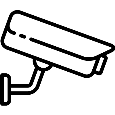 KLAUZULA INFORMACYJNA – MONITORING WIZYJNYUrząd Gminy Kościelisko z siedzibą w Kościelisku (34-511) przy ulicy
Nędzy Kubińca 101, reprezentowany przez Wójta Gminy Kościelisko działając zgodnie z art. 13 ust. 1 i 2  Rozporządzenia Parlamentu Europejskiego i Rady (UE) 2016/679 z dnia 27 kwietnia 2016 roku w sprawie ochrony osób fizycznych w związku z przetwarzaniem danych osobowych i w sprawie swobodnego przepływu takich danych oraz uchylenia dyrektywy 95/46/WE (ogólne rozporządzenie o ochronie danych) (Dz. Urz. UE. L.2016.119.1) z 04.05.2016), (RODO) informuje, iż jest Administratorem Pani/Pana danych osobowych.Administrator w celu należytej ochrony danych osobowych powołał Inspektora Ochrony Danych, z którym może się Pani/Pan skontaktować poprzez;- adres email prawnicy@gminakoscielisko.pl - telefonicznie pod numer: 182023465- pisemnie na adres ul. Strzelców Podhalańskich 101, 34-511 Kościelisko.Monitoring wizyjny jest prowadzony wyłącznie w celu zapewnienia bezpieczeństwa wszystkich osób i mienia.Monitoring wizyjny nie będzie przekazywany innym podmiotom z wyjątkiem tych, które są uprawnione do ich uzyskania na podstawie przepisów obowiązującego prawa.Monitoring wizyjny będzie przechowywany przez przez okres niezbędny nie dłuższy niż 30 dni.Przysługuje Pani/Panu prawo:dostępu do treści swoich danych, prawo wniesienia skargi do organu nadzorczego zajmującego się ochroną danych osobowych tj. Prezesa Urzędu Ochrony Danych Osobowych, ul Stawki 2, 00-193 Warszawa, gdy uzna Pani/Pan, że przetwarzanie Pani/Pana danych osobowych narusa przepisy RODO.